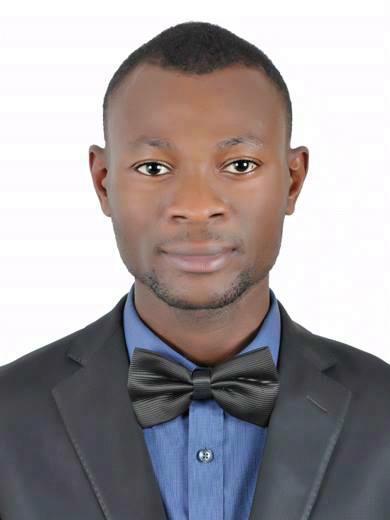 ADIATU E-mail: adiatu.380721@2freemail.com Dubai, UAE.CAREER OBJECTIVE:According to my level of experience with enthusiasm and motivation needed to ensure the highest levels of safety and security i would be pleased to obtain a position where strong customer service skills and ability to work with diverse people in a stimulating environment conducive to mutual growth of the company. SUMMARY OF QUALIFICATION & ACHIEVEMENTS:        Over 4 years of hands-on experience in the field of security, customer service and hospitality have proved and dealt with different types of guests and customers which of whom require patience and tact.In-depth knowledge of preparing reports in order to be able to report to supervisors and managers. Profound experience in detecting signs of emergencies and responding to them immediately. Exceptional ability to assist in recommendations and reservations.Proficient in computer skills like MS Word, MS Outlook, MS Access, MS Excel, spread sheets and other related applications.Able to follow the strict directions appropriately. Certified Security Officer Certificate from Dubai police (protective systems department).CCTV operator in Time Hotels.PROFESSIONAL CAREER:Al Furjan Mall, DIP Dubai. - Security System Operator  CCTV / Security Team Leader .  January  2018 -  May 2018.BELHASA SECURITY SERVICES.          Responsibilities :  Performing functions of installing, repairing and maintaining CCTV camerasVisiting locations to identify the areas that need to be monitored with CCTV camerasMonitoring the activities captured on the cameras, and informing the authorities in case of suspicious activities. Editing the captured images as per the instructions of the client and preparing a copy for their reference.Keeping of records safe for evidence purpose.TIME OAK HOTEL AND SUITES (Barsha heights)        Security system operator / Security Team Leader.         January 2015 - January 2018.         BELHASA SECURITY SERVICES.              Responsibilities:Monitor and operate the CCTV cameras and associated equipment in the CCTV Control Room. Follow protocols for maintaining the security of the CCTV Control Room and its facilities Operate a range of remote call monitoring, alarms and communication facilities contained within the Control Room. Report any incidents that occur immediately to the Authorities Incident Control Room via a dedicated link, and/or report to other relevant agency and provide support/commentary to the Police and/or other relevant agency.To be familiar with all procedures related to fire prevention and evacuation and to ensure prompt decision making in line with the safety and security of colleagues.Thoughtfully exercises initiative in decision-making and alerts or informs related executives as situations require.Performs all duties common to Security Officer/Asst. Team Leader and any other tasks as stipulated by Director of Security.Handles all keys while on duty and is responsible to hand it over to incoming shift Team Leader.Responds and deals with emergency situation as required.Submits daily log reports through ‘Perspective’- incident reporting software, to the Director of Security.Is responsible for found Property deposited with Security and for its safekeeping.Conducts appraisal for Security Officer and Assistant Team LeaderEvaluates performance of security personnel and advises/ recommends improvement and trainings.Ensures security officers are provided with resources for their optimal performance of duty, e.g. Follow ups, new tasks, etc.Conducts regular training for security personnel.Conducts mock drills involving security personnel for medical emergency, fire, power shutdown, etc.Inspection of Fire patrol sheets.Maintain accurate records of data recordings and events, using incident reporting software. Participate in personal training and development in order to maintain an understanding of current CCTV legislation and regulation. Assist the Police in respect of preparation of evidence and other activities associated with attendance at Court as a witness. TIME GRAND PLAZA HOTEL AL QUSAIS.        CCTV Operator / Team Leader – April 2014 – 2015.        BELHASA SECURITY SERVICES.              Responsibilities:Team leader/ CCTV operator at time Grand plaza hotel  Taking and delivering messages to designated offices, giving out passes to contractors and handing over different vehicle keys to drivers, staff members and managers which part of key controlling. Following department policies, procedures and service standards.  Ensured that all customers acquired good and excellent quality assistance. Protecting people and property at designated place by ensuring overall safety and security of customers, guests, colleagues and premises. Reporting and recording any incident which has occurred during and after most especially responding to all emergency situations and provide First Aid . Conduct regular patrols of all the premises.Warning violators of rule infractions, such as loitering, smoking in wrong place. SECURITY OFFICER . March 2013 - march 2014         (Marina Trident Tower ).          EMRILL  SECURITY SERVICES.         Responsibilities:Handled all tenants interactions with the highest level of hospitality and professionalism, accommodating special requests whenever possible, resolving tenants complaints; assists tenants  in all inquiries in connection with apartment management.Identified and resolved security vulnerabilities in the front desk and reception area.Make sure all visitors, suppliers to the tenants provide a copy of identity card before they visit their apartments.Registration of the visitor ID cards inside the visitor log book.Handling of the tenants difficulties and notify the technical team to resolves the issue.Calling the guest upon visitor arrival.TRAINING COURSES AND SEMINARS:SIRA Security system CCTV certificate.Dubai protective systems (DPS)Nabosh safety course certificate.Valps safety awareness certificate Customer service Training certificate.Certificate in National Youths Service Corps.EDUCATION:   Higher National Diploma in Mass communication    Ordinary National Diploma In mass communication.   Certificate of Education O LEVELRELATED SKILLS:Ability to operate radio or telephone equipment and/or console monitorsAbility to interact cordially and communicate with the publicEffective oral and written communication skillsActive listening skillsAbility to assess and evaluate situations effectivelyAbility to identify critical issues quickly and accuratelyAttention to detail         PERSONAL DETAILS:Nationality                	     :Nigerian Date of Birth   	             :26 – October -1982 Languages                          :Fluent English, SwahiliVisa status                          :Residence visaREFERENCES:Upon -request.